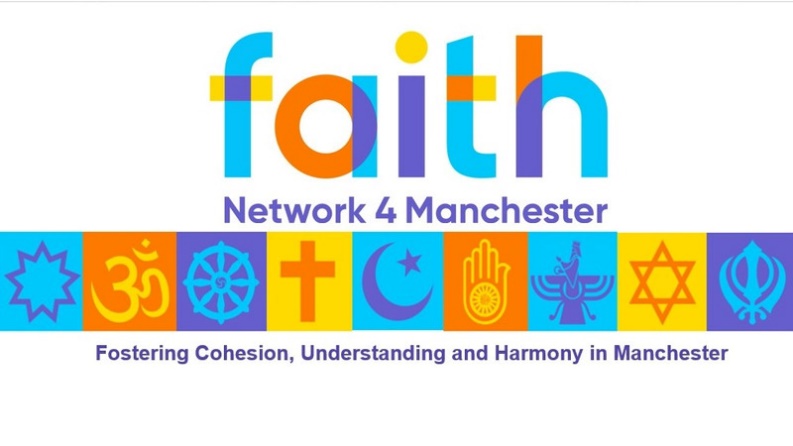 invite you to join us foran Interfaith DialogueonCOVID-19 & The Financial Impact On The Faith Sectorthis Wednesday6th May 2020 from 5.00 to 6.30 p.m.via Zoom, using the linkhttps://zoom.us/j/95734414086?pwd=aXFsWGdpOXJtMGZ1bTNXbjAyMWRyZz09 and by entering the password 866435A chance to explore together the impact on faith communities, charities, fund raising, staffing, action to manage finances, contingency plans, government grants and support, other financial implications.Also what are the financial implications for our members, worshippers and communities?How is the COVID-19 crisis going to affect us financially now and in the future, and for how long?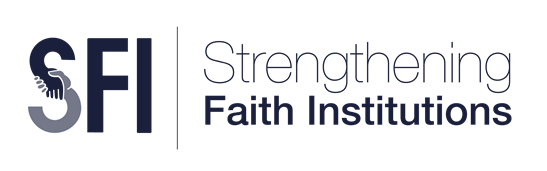 